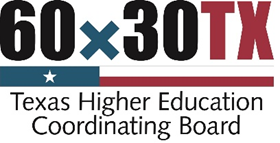 Application for Student Representativeto Advisory CommitteesName: Institution: Graduation Date: Major(s): GPA: Mailing Address: Phone Number: E-mail: Please indicate which Advisory Committee you are interested in applying for. You may select more than one for consideration, but only be approved for one committee:         Apply Texas               Financial Aid                 Learning Technology                 Texas Transfer                             Please describe an issue related to higher education that you are most interested in and why. Limit to 150 words*.Please explain how you would help your fellow college students by serving. Limit to 150 words*.